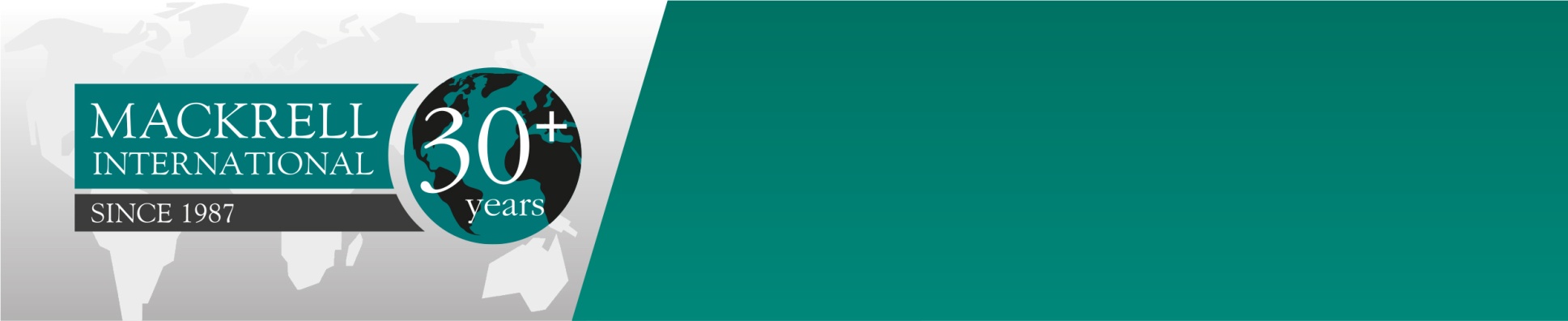 Jointly hosted byGesmer Updegrove LLP (Massachusetts)Carmody, Torrance, Sandak & Hennessey LLP (Connecticut)Agenda	10:00 – 10:45 – Introductions WelcomeMackrell and Next Gen10:45 – 12:00 – Making Your Own Way – Creating a Career v. Letting One Happen to YouPanel discussion of young lawyers from Carmody and Gesmer who have forged their own paths in creating a practice.12:00 – 1:00	Lunch1:00 – 2:30	Mental Health and Diversity – Two Pillars of the Modern Legal PracticePanel discussion by experts in the field of lawyer mental health and diversity 2:30 – 4:00	Thriving – A guide to new business developmentA new take on business development from Gesmer’s Steve Snyder and a panel of non-legal professionals 4:00 	Closing and Cocktails 